HOLLY HIGH SCHOOL
BOYS VARSITY SOCCERHolly High School Boys Varsity Soccer falls to Linden High School 6-1Wednesday, September 16, 2020
6:15 PM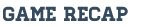 The boys Varsity soccer team had their first home game against tough FML opponent Linden on Wednesday evening. Anticipating a tough match against some strong strikers, Holly started with a more defensive formation than normal to help slow down the Linden attack. Utilizing the offside trap, the Bronchos were able to get a few quick calls to keep the Eagle strikers in check. The sharp play between all of the players saw possession slightly favoring the Bronchos as we continued to pressure their defense and get a few shots on goal.

On our end, Holly goalkeeper Tevin Landwerlen (So) made some outstanding saves to keep the Eagles off the board early. Unfortunately, at the 19 minute mark, Holly was called for a foul and gave a free kick to Linden from the 25 yard line. A well placed shot around our wall and into the upper corner of the net gave Linden the lead, 1-0.

Not backing down, the Bronchos continued to push the Eagles in their defensive third. Strong play around their box rewarded the Bronchos with a free kick opportunity with 7 minutes left in the half. Senior striker Jayden McDougal took a low, fast strike that found its way past the keeper. Game tied, 1-1.

The back and forth play continued and Linden capitalized on a cross with a header around our keeper. The teams went into halftime Holly 1, Linden 2.

The second half started well but Linden began breaking down our defense as we struggled to maintain possession in the midfield. Primarily relying on breakaways and a corner kick, Linden was able to score 4 goals over the next 20 minutes to seal the game for themselves. Final score Holly 1, Linden 6.

Holly looks to get back in their groove at Pontiac Notre Dame on Saturday.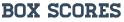 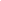 